Les Maîtres du Monde     www.fr.sott.net/article/39367  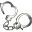 Le cauchemar continue : le passe vaccinal bientôt intégré au passeport numérique européen. Numérisé, tracé, et bientôt pucé !Claude Janvier
Mondialisation.ca
jeu., 17 fév. 2022 07:12 UTCMauvaise nouvelle : le portefeuille d'identité numérique européen a passé le stade de la puberté. Il va devenir adulte à partir de septembre 2022. Merci à Mike Boroswki pour son entretien réalisé le 8 février 2022, de Madame la députée européenne Virginie Joron (1), que je relate dans les grandes lignes.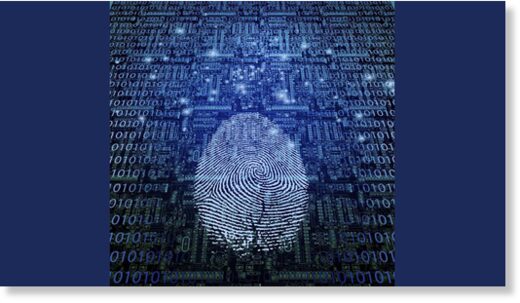 À feu doux pendant deux ans, vous avez accepté, en grande majorité, et sans broncher les confinements, les couvre-feux, les attestations de sorties, les plages où la position assise était interdite, les brasseries où prendre son café debout était prohibé mais le siroter assis était autorisé et enfin, le passe sanitaire. Puis, mijotage oblige, la sauce a été réduite à un passe vaccinal, trois doses. Désormais, totalement confits, engourdis et soumis, vous êtes cuits à point pour accepter l'esclavage ultime : le passeport numérique européen.

Virginie Joron, députée EU, travaille entre autres, dans la Commission du marché intérieur et de la protection des consommateurs. Après plus de vingt ans d'Internet, nos gouvernants font semblant de pousser des cris d'orfraie concernant le monopole des GAFAM. - Google, Apple, Facebook, Amazon, Microsoft -, alors qu'ils se félicitent en secret des censures et de leur contrôle numérique mondial.

Cette commission voudrait les réglementer, car ils ne respectent aucune loi mise à part les leurs. But louable. Mais les explications de Viriginie Joron laissent à penser que ce ne sera pas si simple.

En effet, à peine le sujet GAFAM débattu en commission, elle a été sommée, avec un autre rapporteur de la commission, de s'expliquer en « visio » avec la Maison Blanche. Des députés européens obligés de s'expliquer devant le gouvernement américain, incroyable, mais malheureusement réel.

Aux sceptiques, pensant que Bruxelles est indépendante des USA, revoyez votre copie. Washington, leur a demandé d'y aller mollo avec les pauvres chéris de la Silicon Valley, de ne pas les brusquer et donc de ne pas leur nuire. L'UE est donc bien une franchise américaine, sans aucun pouvoir décisionnaire, à part celui de promouvoir le slogan unique « d'America first ».

Ça devrait vous éclairer sur le fait que l'UE fera tout pour sanctionner encore et toujours la Russie, ainsi que les pays non-alignés, tels que par exemple l'Iran, la Syrie et le Venezuela. Toutes les pièces du puzzle sont présentes. Encore faut-il accepter de les regarder.

Quand vous vous faites grattouiller les sinus par un test RT-PCR*, savez-vous que les résultats sont transmis à Microsoft ? Non, vous ne le saviez pas ? Eh bien, c'est la réalité. Vos données personnelles sont gérées en finalité par une équipe de Bill Gates « of Hell », un des serviteurs zélés du Mordor (2). Souriez, vous êtes tracés.

La souveraineté française n'existe plus. L'UE est totalement à la botte de l'oligarchie mondiale financière apatride. La Commission européenne a présenté en mars 2021 une « boussole numérique » - au cas où vous perdriez le nord - pour traduire les ambitions numériques de l'UE pour 2030 en termes concrets. (3)Bientôt, vous serez l'heureux propriétaire d'un portefeuille d'identité numérique européen, couplé avec votre passe vaccinal, avec votre photo d'identité cachée dans votre QR code. (4) Étant donné que la majorité des gens se sont habitués à exhiber leur passe vaccinal sous forme de QR code, vous aurez bientôt le plaisir de pouvoir montrer votre minois, avec le sourire bien évidemment proscris, genre tête de bagnard. Le top !D'ailleurs, le QR code existe quasiment partout. Asseyez-vous à la terrasse d'une brasserie, et très souvent vous avez le QR code de la carte des mets et des boissons, collé sur la table. Vous scannez et vous profitez - pour employer le slogan niaiseux apprécié d'une grande majorité de restaurateurs bien dans le moule. Ces derniers ne réalisent pas qu'ils sont en train de se faire manger - un comble pour un restaurateur - par le Grand Reset (Klaus Schwab, fondateur de Davos) qui écrit dans cette « bible » les plans de l'oligarchie mondiale. L'un d'entre eux décrit qu'il ne subsistera, dans peu de temps, que 3 ou 4 grands groupes agro-alimentaires et ses franchises mondiales.

« Une identité fiable et sécurisée pour tous les Européens ». Tel est le slogan de l'UE. Dans un monde peuplé d'humanistes, ce serait merveilleux. Malheureusement, la vérité est ailleurs. L'oligarchie mondiale veut contrôler chaque citoyen de la Terre, avec pour credo : contrôle, puissance et bénéfices engrangés.

Mme Stella Kyriakidès ou Stella Kyriakidou, commissaire à la santé et à la sécurité alimentaire, est aussi « Madame vaccin », puisque c'est elle qui a signé les contrats d'achats des liquides expérimentaux ARNm de Pfizer, Moderna, et des deux autres. Elle déclare« ... Aujourd'hui, nous proposons d'actualiser les possibilités d'utilisation des certificats en cas de déplacement dans l'UE afin d'apporter une sécurité aux citoyens aussi longtemps que les besoins de santé publique persisteront... ».La commission a donc proposé le 3 février 2022 de prolonger d'un an le certificat Covid-19 de l'UE. Les arguments sont simples : « Le virus Covid-19 reste largement répandu en Europe, avec les nouveaux variants qui ne cessent d'apparaître ». Cerise sur le gâteau, la sémillante Chypriote à une affaire non résolue sur les bras :« ... Des crédits de plusieurs millions d'euros ont été accordés dans des conditions opaques au mari de la commissaire européenne. L'affaire a poussé un eurodéputé à demander des explications à celle qui est en charge de l'achat des vaccins au nom de l'UE... »Oh, la vilaine... - RT France 17 mai 2021 : corruption : la commissaire européenne à la Santé Stella Kyriakidou au cœur d'une polémique - (5)

Le certificat Covid est donc là pour longtemps, car le portefeuille d'identité numérique a été voté à l'unanimité en 2021 au sein de l'UE, peu importe le parti politique.

Que va donc contenir votre E-wallet ou portefeuille électronique ? Tout : carte d'identité - la nouvelle CI française est écrite en anglais. Cherchez l'erreur -, permis de conduire, carte d'électeur, dossier médical, vaccins, numéro de sécurité sociale, maîtresses et amants (presque)... Mais la première chose qu'ils veulent mettre en place dedans est le dossier médical. Tiens donc... Cela vous étonne ? On comprend mieux l'empressement à entériner le passe vaccinal. En ce moment, quelques pays de l'UE ont levé le pied à son propos, mais rassurez-vous, c'est pour mieux l'intégrer dans votre futur portefeuille électronique. N'en doutez pas, nous l'aurons à vie.

Le texte date de 2014, - 8 ans déjà -, avec en substance la volonté de digitaliser les informations. Le travail est pratiquement terminé, car les parlementaires et commissaires européens ont mis le turbo pour y arriver.

Un des articles phare du fondement de l'UE est la liberté de circulation. Mais depuis deux ans, sans respect des règlements ni des lois, tout a été balayé d'un revers de la main. Il faut avoir un passe vaccinal pour se déplacer dans l'UE. Bienvenu dans un crédit social à la Chinoise, sauce européenne, avec la bénédiction de l'oncle Sam.

25 % de la population en Europe ne possède pas de smartphone. Ceux-là ne pourront bientôt plus bouger, à moins de s'en procurer un. Et si une personne n'a pas de passe vaccinal et refuse le portefeuille électronique ? Elle ne sera rien, n'aura droit à rien, et ne pourra franchir aucune frontière, puisqu'elle n'aura pas d'identité.

L'identité numérique est vendue comme un service qui ne sera pas obligatoire. « ... Ne cherchez plus vos papiers dans vos poches. À la place, exhibez votre E-wallet dans votre smartphone... ». Très subtil. Personne n'y sera obligé, sauf que dans les faits, il sera obligatoire, à moins de vivre dans son coin, retiré de tout, en cultivant ses endives. Et encore...

Facultatif demain, obligatoire après-demain. Prochaine étape, la puce sous la peau. Encore mieux que le smartphone. Pas de risque de perte, votre mémoire sera sous la peau. Jason Bourne sort de ce corps ! (6) Le grand piège mondial dans toute sa splendeur.

Cerise sur le gâteau, votre E-wallet sera géré par des sociétés privées. Toutes vos pathologies, vos penchants, votre bon ou mauvais cholestérol seront à la vue des assurances, des banques et des institutions. Pratique, car vous saurez pourquoi votre assurance a subitement majoré vos échéances ou pourquoi votre banquier vous refuse un prêt.

Un « magnifique » futur s'ouvre devant chacun de nous. Et vous avez encore confiance dans ceux qui nous gouvernent ? Franchement, vous ne devriez pas. Ce sont des menteurs patentés. Un exemple : ils nous ont garanti l'anonymat lors du scan de votre QR code à un serveur de restaurant. Ils nous ont dit que le serveur ne verrait que la couleur verte - passe valide - ou la couleur rouge - passe invalide -. C'est vrai, mais ils ont oublié de vous signaler que votre nom et votre date de naissance s'affichent aussi.

Étant donné que nous sommes gouvernés par l'oligarchie financière mondiale apatride, les excès sont à prévoir. Le monde des Bisounours n'existe que dans l'imaginaire, et franchement, on a du mouron à se faire. Tout, absolument tout, sera contrôlé. Y compris le tri de vos déchets. La taxonomie verte est aussi sur les rails au sein de l'UE. Vous triez bien, un bon point, vous vous mélangez un peu les pinceaux, un mauvais point. Pendant ce temps-là, les grands pollueurs continueront de pourrir la planète sans être inquiétés.

À méditer : « Confier nos vies numériques au gouvernement et aux sociétés privées, plutôt qu'à Facebook et Google, c'est sauter de la poêle à frire pour aller dans le feu », a déclaré le député européen Patrick Breyer (Allemagne)Notes :
(1) https://www.youtube.com/watch?v=TPPEcotXK04

* RT-PCR : Reverse Transcriptase-Polymerase Chain Reaction

(2) Le Mordor, le pays noir, dans l'œuvre magistrale de Tolkien, « Le seigneur des anneaux ».

(3) https://labo.societenumerique.gouv.fr/2021/06/17/une-boussole-numerique-pour-leurope/

(4) https://www.francesoir.fr/societe-science-tech/qr-code-et-identite-bientot-lies

(5) https://francais.rt.com/international/86789-prets-bancaires-la-commissaire-europeenne-a-la-sante-kyriakidou-au-coeur-d-une-polemique

(6) Jason Bourne est le héros d'une trilogie de l'écrivain Robert Ludlum : La mémoire dans la peau, La mort dans la peau et La vengeance dans la peau.

Pour aller plus loin :

https://www.latrompette.fr/articles/posts/l-europe-s-apprete-a-lancer-une-carte-d-identite-numerique-pour-tous-les-citoyens

https://www.crashdebug.fr/l-ue-lance-un-portefeuille-numerique-derniere-etape-vers-une-societe-sans-argent-liquide-zerohedge-com

https://www.bfmtv.com/economie/economie-social/union-europeenne/l-ue-va-lancer-un-portefeuille-numerique-pour-faciliter-la-vie-des-europeens_AN-202106010139.html

https://ec.europa.eu/info/strategy/priorities-2019-2024/europe-fit-digital-age/european-digital-identity_fr

https://www.iphonote.com/actu/249506/ue-veut-creer-un-passeport-numerique-pour-tous-les-citoyens

https://www.nouvelobs.com/politique/20210603.OBS44840/l-ue-veut-creer-une-identite-numerique-europeenne-pour-rassembler-tous-vos-documents-officiels.html#modal-msg

https://www.carbone4.com/analyse-taxonomie-europeenneClaude Janvier est co-auteur avec Jean-Loup Izambert du livre Le virus et le président. IS édition. www.is-edition.com